МИНИСТЕРСТВО ЭКОНОМИЧЕСКОГО РАЗВИТИЯ АЛТАЙСКОГО КРАЯПРИКАЗот 25 июля 2022 г. N 12ОБ ОБЩЕСТВЕННОМ СОВЕТЕ ПРИ МИНИСТЕРСТВЕ ЭКОНОМИЧЕСКОГОРАЗВИТИЯ АЛТАЙСКОГО КРАЯ, О ФОРМЕ ЗАЯВЛЕНИЯ О ВКЛЮЧЕНИИВ ОБЩЕСТВЕННЫЙ СОВЕТ И О НЕКОТОРЫХ ПРИКАЗАХ МИНИСТЕРСТВАЭКОНОМИЧЕСКОГО РАЗВИТИЯ АЛТАЙСКОГО КРАЯПриказываю:1. Утвердить:положение об общественном совете при Министерстве экономического развития Алтайского края (приложение 1);форму заявления о включении в общественный совет при Министерстве экономического развития Алтайского (приложение 2).2. Внести в приказ Министерства экономического развития Алтайского края от 16.11.2018 N 18 "Об утверждении Методики оценки уровня комплексного развития муниципального образования" изменения, заменив по тексту Методики, утвержденной названным приказом, слова "городской округ" в соответствующих числе и падеже словами "муниципальный, городской округ" в соответствующих числе и падеже.3. Признать утратившими силу следующие приказы Министерства экономического развития Алтайского края:от 20.11.2017 N 15 "Об утверждении положения об общественном совете при Министерстве экономического развития Алтайского края";от 28.12.2017 N 23 "О внесении изменений в приказ Министерства экономического развития Алтайского края от 20.11.2017 N 15";от 26.03.2018 N 2 "Об утверждении Порядка работы каналов прямой связи инвесторов для оперативного решения вопросов, возникающих в процессе инвестиционной деятельности на территории Алтайского края";от 11.04.2018 N 5 "О внесении изменений в приказ Министерства экономического развития Алтайского края от 20.11.2017 N 15";от 09.04.2020 N 5 "О внесении изменений в приказ Министерства экономического развития Алтайского края от 20.11.2017 N 15";от 09.04.2020 N 6 "О внесении изменений в приказ Минэкономразвития Алтайского края от 26.03.2018 N 2";от 16.12.2020 N 27 "О внесении изменения в приказ Министерства экономического развития Алтайского края от 20.11.2017 N 15";от 11.05.2022 N 6 "О внесении изменения в приказ Минэкономразвития Алтайского края от 20.11.2017 N 15".4. Настоящий приказ подлежит официальному опубликованию на официальном интернет-портале правовой информации (www.pravo.gov.ru).ЗаместительПредседателя ПравительстваАлтайского края,министр экономического развитияАлтайского краяА.А.НАГОРНОВПриложение 1УтвержденоПриказомМинистерства экономическогоразвития Алтайского краяот 25 июля 2022 г. N 12ПОЛОЖЕНИЕОБ ОБЩЕСТВЕННОМ СОВЕТЕ ПРИ МИНИСТЕРСТВЕ ЭКОНОМИЧЕСКОГОРАЗВИТИЯ АЛТАЙСКОГО КРАЯ1. Общие положения1.1. Общественный совет при Министерстве экономического развития Алтайского края (далее - "Совет") является консультативно-совещательным органом.1.2. Совет создается в целях проведения общественной экспертизы нормативных правовых актов, общественного контроля за деятельностью Министерства экономического развития Алтайского края (Минэкономразвития Алтайского края), наиболее эффективного взаимодействия Минэкономразвития Алтайского края с Общественной палатой Алтайского края, некоммерческими организациями, представителями институтов гражданского общества при реализации полномочий, отнесенных к ведению Минэкономразвития Алтайского края, содействия учету прав и законных интересов общественных объединений, правозащитных, религиозных и иных организаций при общественной оценке деятельности Минэкономразвития Алтайского края.1.3. Правовую основу деятельности Совета составляют Конституция Российской Федерации, федеральные законы, правовые акты Президента Российской Федерации и Правительства Российской Федерации, Устав (Основной Закон) Алтайского края, законы Алтайского края и иные нормативные правовые акты, а также настоящее положение.2. Задачи и функции Совета2.1. Основными задачами Совета являются:2.1.1. развитие взаимодействия Минэкономразвития Алтайского края с общественными объединениями, научными учреждениями и иными некоммерческими организациями и использование их потенциала для повышения эффективности реализации Минэкономразвития Алтайского края своих полномочий;2.1.2. участие в рассмотрении вопросов, относящихся к сфере деятельности Минэкономразвития Алтайского края, вызвавших повышенный общественный резонанс, и выработка предложений по их решению.2.2. Основные функции Совета:2.2.1. проведение общественных экспертиз проектов нормативных правовых актов, перечень которых утвержден правовыми актами Губернатора Алтайского края, Правительства Алтайского края и Минэкономразвития Алтайского края, в своей сфере деятельности с вынесением заключений;2.2.2. рассмотрение вопросов, связанных с разработкой стандартов предоставления государственных услуг и осуществлением контроля за их исполнением;2.2.3. сбор и анализ объективной информации о проблемах в сфере деятельности Минэкономразвития Алтайского края, выявление на основе проведенного анализа положительного и отрицательного опыта работы в данном направлении, подготовка предложений по решению указанных проблем;2.2.4. рассмотрение поступивших гражданских инициатив, направленных на реализацию функций Минэкономразвития Алтайского края;2.2.5. подготовка предложений по совершенствованию законодательства Алтайского края, а также выработка иных мер по регулированию процессов в соответствующей сфере деятельности;2.2.6. взаимодействие со средствами массовой информации по освещению вопросов, обсуждаемых на заседаниях Совета;2.2.7. осуществление общественного контроля в формах, указанных в Федеральном законе от 21.07.2014 N 212-ФЗ "Об основах общественного контроля в Российской Федерации".3. Организация деятельности Совета3.1. Совет осуществляет деятельность в соответствии с утвержденным на его заседании планом работы, который в дальнейшем направляется заместителю Председателя Правительства Алтайского края, министру экономического развития Алтайского края для сведения.3.2. Основной формой деятельности Совета являются очные заседания, которые проводятся по мере необходимости, но не реже одного раза в полугодие. Члены Совета могут участвовать в заседаниях посредством видеоконференцсвязи (при наличии технической возможности). Заседания считаются правомочными при присутствии на них более половины членов Совета (лично либо посредством видеоконференцсвязи).3.3. Председатель Совета, заместитель председателя Совета и секретарь Совета избираются на первом заседании.3.4. Председатель Совета:3.4.1. определяет приоритетные направления деятельности Совета, организует его работу и председательствует на заседаниях;3.4.2. вносит на утверждение Совета планы работы, формирует повестку заседания Совета, состав экспертов и иных лиц, приглашаемых на заседания;3.4.3. координирует деятельность Совета;3.4.4. взаимодействует с заместителем Председателя Правительства Алтайского края, министром экономического развития Алтайского края по вопросам реализации решений Совета, изменению его состава;3.4.5. подписывает протоколы заседаний и другие документы Совета;3.4.6. представляет Совет в органах государственной власти, органах местного самоуправления, общественных объединениях и организациях.3.5. В отсутствие председателя Совета его функции выполняет заместитель.3.6. Секретарь Совета:3.6.1. организует текущую деятельность Совета;3.6.2. информирует членов Совета о времени, месте и повестке дня его заседания, а также об утвержденных планах работы;3.6.3. обеспечивает во взаимодействии с членами Совета подготовку информационно-аналитических материалов к заседанию по вопросам, включенным в повестку дня;3.6.4. организует делопроизводство.3.7. Члены Совета имеют право:3.7.1. вносить предложения относительно формирования планов работы Совета и повестки дня его заседания;3.7.2. знакомиться с документами и материалами по проблемам, вынесенным на обсуждение Совета;3.7.3. предлагать кандидатуры представителей органов государственной власти Алтайского края, органов местного самоуправления, институтов гражданского общества, научного сообщества, экспертов для участия в заседаниях Совета;3.7.4. возглавлять рабочие и экспертные группы, формируемые Советом, и входить в их состав.3.8. Члены Совета обязаны принимать участие в заседаниях лично, не передавая свои полномочия другим лицам.3.9. Решения Совета принимаются открытым голосованием простым большинством голосов его членов, присутствующих на заседании. При равенстве голосов решающим является голос председательствующего.Решения Совета принимаются в форме заключений, предложений и обращений, носят рекомендательный характер и отражаются в протоколах заседаний, которые подписывают председатель Совета и секретарь Совета.Копии протоколов представляются заместителю Председателя Правительства Алтайского края, министру экономического развития Алтайского края.3.10. По запросам Совета Минэкономразвития Алтайского края в 20-дневный срок представляет Совету необходимые для исполнения полномочий сведения, за исключением сведений, составляющих государственную и иную охраняемую законом тайну.3.11. Организационно-техническое обеспечение деятельности Совета, включая проведение его заседаний, осуществляет начальник организационно-контрольного отдела Минэкономразвития Алтайского края.3.12. На официальном сайте Минэкономразвития Алтайского края в сети "Интернет" создается специальный раздел "Общественный совет".В указанном разделе подлежит обязательному размещению следующая информация: положение о Совете, его состав, анонсирование даты проведения заседания Совета, повестка дня заседания Совета, протоколы заседаний Совета (не позднее 10 рабочих дней со дня проведения заседания), другая информация, относящаяся к сфере деятельности Совета.Приложение 2УтвержденоПриказомМинистерства экономическогоразвития Алтайского краяот 25 июля 2022 г. N 12Форма                                       Министерство экономического развития                                       Алтайского края                                       ____________________________________                                              (фамилия, имя, отчество                                             (последнее - при наличии))                                 ЗАЯВЛЕНИЕ                     о включении в общественный совет         при Министерстве экономического развития Алтайского края    Я, ___________________________________________________________________,            (фамилия, имя, отчество (последнее - при наличии))прошу   включить  меня  в  состав  общественного  совета  при  Министерствеэкономического развития Алтайского края (далее - "Совет").    В   случае   согласования  моей  кандидатуры  подтверждаю  соответствиетребованиям,   предъявляемым   к  члену  общественного  совета  при  органеисполнительной  власти  Алтайского  края,  установленным  Порядком созданияобщественных  советов  при  органах  исполнительной власти Алтайского края,утвержденным  постановлением  Правительства  Алтайского  края от 12.07.2019N 259, и выражаю свое согласие войти в состав Совета.    К заявлению прилагаю:    анкету кандидата в члены Совета (приложение 1);    согласие на обработку персональных данных (приложение 2);    согласие   на  обработку  персональных  данных,  разрешенных  субъектомперсональных данных для распространения (приложение 3)."__" ___________ 20__ г. ______________/___________________________________                            (подпись)           (расшифровка подписи)Приложение 1к заявлениюо включении в общественныйсовет при Министерствеэкономического развитияАлтайского краяФормаАНКЕТАкандидата в члены общественного совета при Министерствеэкономического развития Алтайского края"__" ___________ 20__ г. ______________/___________________________________                            (подпись)           (расшифровка подписи)Приложение 2к заявлениюо включении в общественныйсовет при Министерствеэкономического развитияАлтайского краяФорма                                 СОГЛАСИЕ                     на обработку персональных данных    Я, ___________________________________________________________________,            (фамилия, имя, отчество (последнее - при наличии))__________________________________________________________________________,                        проживающий(ая) по адресу:паспорт серия _______ N ____________, выдан _______________________________                                                        (дата)__________________________________________________________________________,                                (кем выдан)в   соответствии   с   требованиями   статей   9,  11  Федерального  законаот  27.07.2006  N  152-ФЗ "О персональных данных" даю согласие Министерствуэкономического   развития   Алтайского   края   (далее   -  "Министерство),юридический  адрес:  просп.  Ленина, д. 59, г. Барнаул, 656049, фактическийадрес:   просп.   Комсомольский,   д.   118,   г.   Барнаул,   656038,   наавтоматизированную,   а   также  без  использования  средств  автоматизацииобработку  (сбор,  запись,  систематизацию, накопление, хранение, уточнение(обновление,  изменение),  извлечение,  использование,  передачу  (а именнопредоставление,    доступ),    обезличивание,    блокирование,    удаление,уничтожение)  персональных  данных, в том числе биометрических персональныхданных,  с целью подготовки документов для включения в состав общественногосовета при Министерстве.    Согласие  дается  Министерству  для  обработки  следующих  персональныхданных:    фамилия,  имя,  отчество  (последнее  -  при  наличии); должность; датарождения;   место   жительства;   контактный   телефон;   e-mail;   уровеньобразования,  наименование  образовательной  организации;  наличие  ученогозвания,  ученой  степени; трудовая деятельность; общественная деятельность;наличие  (отсутствие)  неснятой  или непогашенной судимости; дополнительнаяинформация,  указанная  в анкете кандидата в члены общественного совета приМинистерстве.    Настоящее согласие действует в течение пяти лет со дня его подписания.    Отзыв   настоящего  согласия  в  случаях,  предусмотренных  Федеральнымзаконом  от  27.07.2006 N 152-ФЗ "О персональных данных", осуществляется наосновании письменного заявления, поданного в Министерство."__" ___________ 20__ г. ______________ ___________________________________                            (подпись)           (расшифровка подписи)Приложение 3к заявлениюо включении в общественныйсовет при Министерствеэкономического развитияАлтайского краяФорма                                 СОГЛАСИЕ          на обработку персональных данных, разрешенных субъектом                  персональных данных для распространения    Я, ___________________________________________________________________,            (фамилия, имя, отчество (последнее - при наличии))в  соответствии  со статьей 10.1 Федерального закона от 27.07.2006 N 152-ФЗ"О  персональных  данных"  (далее  - "Федеральный закон N 152-ФЗ"), в целяхвхождения  в  состав  общественного  совета при Министерстве экономическогоразвития   Алтайского   края   (далее   -   "Министерство")   даю  согласиеМинистерству,  юридический адрес: просп. Ленина, д. 59, г. Барнаул, 656049,фактический  адрес:  просп.  Комсомольский, д. 118, г. Барнаул, 656038, ИНН2221017310,  на  обработку в форме распространения моих персональных данныхпутем  размещения  информации  о  них  на  официальном  сайте  Министерства(http://econom22.ru/) и на следующих информационных ресурсах Министерства всети "Интернет":    https://vk.com/econom22_official:    https://ok.ru/group/57820241854665:    https://t.me/mineconom22.    Категории  и  перечень  моих  персональных данных, на обработку в формераспространения которых я даю согласие:    фамилия, имя, отчество (последнее - при наличии);    сведения о должности и месте работы;    биометрические персональные данные (фотографическое изображение).    Условия  обработки  и  запреты  на обработку вышеуказанных персональныхданных  (часть 9 статьи 10.1 Федерального закона N 152-ФЗ) (заполняется прижелании):______________________________________________________________________________________________________________________________________________________    Условия,  при которых полученные персональные данные могут передаватьсяоператором   только   по  его  внутренней  сети,  обеспечивающей  доступ  кинформации  лишь для строго определенных сотрудников, либо с использованиеминформационно-телекоммуникационных  сетей,  либо  без  передачи  полученныхперсональных данных (заполняется при желании):    Настоящее  согласие  действует  со  дня его подписания до дня отзыва наосновании  моего  письменного заявления, предусмотренного частью 2 статьи 9Федерального закона N 152-ФЗ."__" ___________ 20__ г. ______________ ___________________________________                            (подпись)           (расшифровка подписи)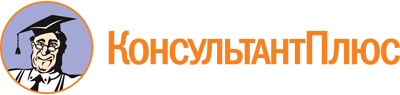 Приказ Минэкономразвития Алтайского края от 25.07.2022 N 12
"Об общественном совете при Министерстве экономического развития Алтайского края, о форме заявления о включении в общественный совет и о некоторых приказах Министерства экономического развития Алтайского края"Документ предоставлен КонсультантПлюс

www.consultant.ru

Дата сохранения: 03.12.2022
 N п/пСведения о кандидатеГрафа для заполнения1.Фамилия, имя, отчество (последнее - при наличии)2.Должность3.Дата рождения4.Место жительства5.Контактный телефон6.E-mail (при наличии)7.Уровень образования, наименование образовательной организации8.Наличие ученого звания, ученой степени9.Трудовая деятельность за последние 5 лет10.Общественная деятельность11.Наличие (отсутствие) неснятой или непогашенной судимости12.Дополнительная информацияне устанавливаюустанавливаю запрет на передачу (кроме предоставления доступа) этих персональных данных оператором неограниченному кругу лицустанавливаю запрет на обработку (кроме получения доступа) этих данных неограниченным кругом лицустанавливаю условия обработки (кроме получения доступа) этих данных неограниченным кругом лиц ________________________________________не устанавливаю